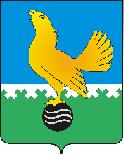 МУНИЦИПАЛЬНОЕ ОБРАЗОВАНИЕгородской округ Пыть-ЯхХанты-Мансийский автономный округа-ЮгрыАДМИНИСТРАЦИЯ ГОРОДАП О С Т А Н О В Л Е Н И ЕО внесении изменений в постановление администрации города от 26.08.2022 № 390-па «Об утверждении административного регламента предоставлениямуниципальной услуги«Установление сервитута (публичного сервитута) в отношении земельного участка, находящегося в государственной или муниципальной собственности» (с изм. от 15.11.2022 № 503-па)В соответствии с Федеральными законами от 04.08.2023 № 430-ФЗ «О внесении изменений в Земельный кодекс Российской Федерации и отдельные законодательные акты Российской Федерации», от 06.10.2003 № 131-ФЗ «Об общих принципах организации местного самоуправления в Российской Федерации», от 27.07.2010 № 210-ФЗ «Об организации предоставления государственных и муниципальных услуг», постановлением администрации города от 11.09.2012 № 212-па «Об утверждении порядка разработки и утверждения административных регламентов предоставления муниципальных услуг», от 27.12.2018 № 482-па «Об утверждении порядка формирования и ведения реестра муниципальных услуг города Пыть-Яха» внести в постановление администрации от 26.08.2022 № 390-па «Об утверждении административного регламента предоставления муниципальной услуги «Установление сервитута (публичного сервитута) в отношении земельного участка, находящегося в государственной или муниципальной собственности» следующие изменения:          1.В приложении к постановлению:1.1.Пункт 1.1 изложить в следующей редакции:«1.1. Административный регламент предоставления муниципальной услуги «Установление сервитута (публичного сервитута) в отношении земельного участка, находящегося в государственной или муниципальной собственности» устанавливает сроки и последовательность административных процедур и административных действий администрации города Пыть-Яха (далее Уполномоченный орган), а также порядок его взаимодействия с заявителями, органами власти и организациями при предоставлении муниципальной услуги.Публичный сервитут устанавливается для использования земельных участков и (или) земель в следующих целях:-предусмотренных п.4 статьи 23 Земельного кодекса Российской Федерации;-строительство, реконструкция, эксплуатация, капитальный ремонт объектов электросетевого хозяйства, тепловых сетей, водопроводных сетей, сетей водоотведения, линий и сооружений связи, линейных объектов системы газоснабжения, нефтепроводов и нефтепродуктопроводов, их неотъемлемых технологических частей, если указанные объекты являются объектами федерального, регионального или местного значения, либо необходимы для оказания услуг связи, организации электро-, газо-, тепло-, водоснабжения населения и водоотведения, подключения (технологического присоединения) к сетям инженерно-технического обеспечения, либо переносятся в связи с изъятием земельных участков, на которых они ранее располагались, для государственных или муниципальных нужд (далее также - инженерные сооружения);-складирование строительных и иных материалов, возведение некапитальных строений, сооружений (включая ограждения, бытовки, навесы) и (или) размещение строительной техники, которые необходимы для обеспечения строительства, реконструкции, ремонта инженерных сооружений, объектов транспортной инфраструктуры федерального, регионального или местного значения, на срок указанных строительства, реконструкции, ремонта;- устройство пересечений автомобильных дорог или железнодорожных путей с железнодорожными путями на земельных участках, находящихся в государственной собственности, в границах полос отвода железных дорог, а также устройство пересечений автомобильных дорог или железнодорожных путей с автомобильными дорогами или примыканий автомобильных дорог к другим автомобильным дорогам на земельных участках, находящихся в государственной или муниципальной собственности, в границах полосы отвода автомобильной дороги;- размещение автомобильных дорог и железнодорожных путей в туннелях;- прокладка, переустройство, перенос инженерных коммуникаций, их эксплуатация в границах полос отвода и придорожных полос автомобильных дорог;- проведение инженерных изысканий в целях подготовки документации по планировке территории, предусматривающей размещение линейных объектов федерального, регионального или местного значения, проведение инженерных изысканий для строительства, реконструкции указанных объектов, а также сооружений, предусмотренных подпунктом 1 статьи 39.37 Земельного кодекса Российской Федерации;- реконструкция, капитальный ремонт участков (частей) инженерных сооружений, являющихся линейными объектами.».1.2. Пункт 1.2 изложить в следующей редакции:«1.2. Заявителями на получение муниципальной услуги об установлении сервитута являются физические лица, юридические лица и индивидуальные предприниматели.Заявителем на получение муниципальной услуги об установлении публичного сервитута является организация (далее - Заявители):- являющаяся субъектом естественных монополий, - в случаях установления публичного сервитута для размещения, капитального ремонта инженерных сооружений, обеспечивающих деятельность этого субъекта, реконструкции, капитального ремонта их участков (частей), а также для проведения инженерных изысканий в целях подготовки документации по планировке территории, предусматривающей размещение указанных сооружений, инженерных изысканий для их строительства, реконструкции, реконструкции их участков (частей);- являющаяся организацией связи, - для размещения линий или сооружений связи, указанных в подпункте 1 статьи 39.37 Земельного Кодекса Российской Федерации, а также для проведения инженерных изысканий в целях подготовки документации по планировке территории, предусматривающей размещение указанных линий и сооружений связи, инженерных изысканий для их строительства, реконструкции;- являющаяся владельцем инженерного сооружения или объекта транспортной инфраструктуры федерального, регионального или местного значения, - в случае установления публичного сервитута для целей, указанных в подпунктах 2 - 6 статьи 39.37 Земельного Кодекса Российской Федерации;- предусмотренная пунктом 1 статьи 56.4 Земельного Кодекса Российской Федерации и подавшая ходатайство об изъятии земельного участка для государственных или муниципальных нужд, - в случае установления сервитута в целях реконструкции инженерного сооружения, которое переносится в связи с изъятием такого земельного участка для государственных или муниципальных нужд, реконструкции его участка (части);- являющаяся единым оператором газификации, региональным оператором газификации, - в случае установления публичного сервитута для строительства, реконструкции, капитального ремонта и (или) эксплуатации линейных объектов систем газоснабжения, реконструкции или капитального ремонта их частей;- осуществляющая реконструкцию или капитальный ремонт инженерного сооружения, являющегося линейным объектом, реконструкцию, капитальный ремонт его участков (частей) в связи с планируемыми строительством, реконструкцией или капитальным ремонтом объектов капитального строительства;- иное лицо, уполномоченное в соответствии с нормативными правовыми актами Российской Федерации, нормативными правовыми актами субъектов Российской Федерации, заключенными с органами государственной власти или органами местного самоуправления договорами или соглашениями осуществлять деятельность, для обеспечения которой допускается установление публичного сервитута.».1.3.Подпункт 2 пункта 2.6 изложить в следующей редакции:«2) Тридцати дней со дня поступления ходатайства об установлении публичного сервитута и прилагаемых к ходатайству документов в целях, предусмотренных подпунктами 1, 2, 4, 4.1 и 5 статьи 39.37 Земельного Кодекса Российской Федерации, а также в целях установления публичного сервитута для реконструкции участков (частей) инженерных сооружений, предусмотренного подпунктом 6 статьи 39.37 Земельного кодекса Российской Федерации, но не ранее чем пятнадцать дней со дня опубликования сообщения о поступившем ходатайстве об установлении публичного сервитута, предусмотренного подпунктом 1 пункта 3 статьи 39.42 Земельного кодекса Российской Федерации (за исключением случая, предусмотренного пунктом 10 статьи 39.42 настоящего Кодекса);».1.4. В приложении № 2 к Административному регламенту слова                                               «ведение работ, связанных с пользованием недрами и иные цели)» заменить словами: «, осуществление пользования недрами».1.5. В пункте 1.4 приложения № 3 к Административному регламенту слова: «ведение работ, связанных с пользованием недрами и иные цели» заменить словами «, осуществление пользования недрами».2.Управлению по внутренней политике (Т.В. Староста) опубликовать постановление в печатном средстве массовой информации «Официальный вестник» и дополнительно направить для размещения в сетевом издании в информационно-телекоммуникационной сети «Интернет» - pyt-yahinform.ru.  3. Отделу по обеспечению информационной безопасности                                                                (А. А. Мерзляков) разместить постановление на официальном сайте администрации города в сети Интернет.4. Настоящее постановление вступает в силу после его официального опубликования.5. Контроль за выполнением постановления возложить на первого заместителя главы города.Глава города Пыть-Яха						                  А. Н. Морозов